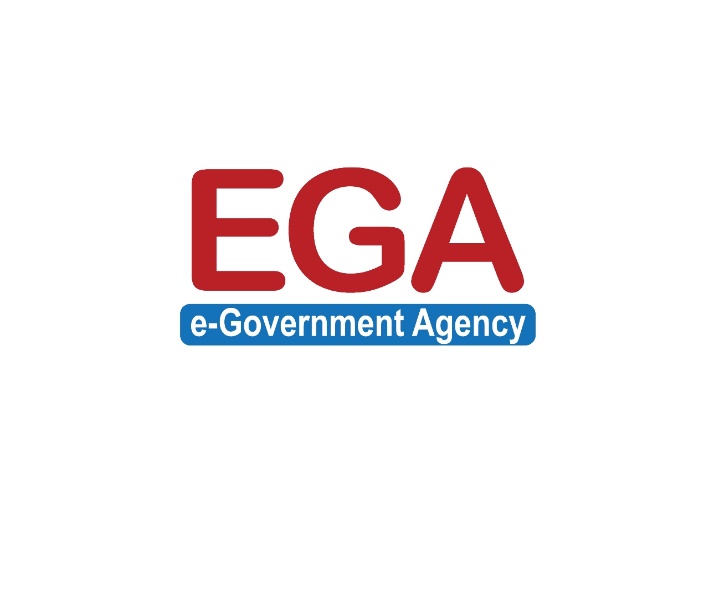 โครงการขับเคลื่อนข้อมูลขนาดใหญ่ภาครัฐ ระยะที่ ๑แบบสอบถามฉบับนี้จัดทำขึ้นโดยสำนักงานรัฐบาลอิเล็กทรอนิกส์ (องค์การมหาชน) (สรอ.) เพื่อประเมินความพร้อมในด้านต่าง ๆ เช่น ข้อมูล เครื่องมือ บุคลากร ของแต่ละหน่วยงาน ในการนำข้อมูลมาบูรณาการให้เกิดข้อมูลมิติใหม่ สามารถวิเคราะห์หาความสัมพันธ์ สร้างเป็นโมเดลวิเคราะห์ได้อย่างมีประสิทธิภาพ และสามารถนำไปประยุกต์สร้างเป็นบริการภาครัฐที่มีความเหมาะสมตรงตามความต้องการของประชาชน ซึ่งข้อมูลทั้งหมดจะถูกเก็บเป็นความลับ และใช้เพื่อนำมาประกอบการดำเนินโครงการขับเคลื่อนข้อมูลขนาดใหญ่ภาครัฐเท่านั้น คำชี้แจงในการตอบแบบสอบถาม	แบบสอบถามฉบับนี้เป็นส่วนหนึ่งของการประเมินความพร้อมในด้านต่าง ๆ เช่น ข้อมูล เครื่องมือ บุคลากร ของแต่ละกระทรวง ในการนำเทคโนโลยี Big Data มาใช้ในการจัดการข้อมูล มีวัตถุประสงค์เพื่อสำรวจสถานะของข้อมูล วิเคราะห์ความต้องการของหน่วยงานภาครัฐ และเป็นแนวทางในการสนับสนุน วางแผนการนำเทคโนโลยีมาใช้ รวมถึงข้อเสนอแนะ โดยแบบสอบถามชุดนี้แบ่งข้อมูล ดังนี้ส่วนที่ ๑: ข้อมูลทั่วไปเกี่ยวกับกระทรวงและโจทย์ส่วนที่ ๒: การประเมินความพร้อมในการนำเทคโนโลยีมาใช้ และการข้อเสนอแนะขอความกรุณาทุกท่าน ตอบแบบสอบถามชุดนี้ให้ครบทุกข้อ โดยตอบคำถามตามความคิดเห็นที่เป็นจริงในตัวระบบและข้อมูลที่เกี่ยวข้องกับการขับเคลื่อนครั้งนี้ ซึ่งข้อมูลของท่านที่ให้ไว้ จะไม่มีผลกระทบใด ๆ ทั้งสิ้น ต่อตัวท่านเองและบุคคลอื่น ข้อมูลที่ได้รับจากท่านครั้งนี้จะนำมาใช้ในการวิเคราะห์และวางแผนขับเคลื่อนการบูรณาการจัดการข้อมูลขนาดใหญ่ภาครัฐให้สัมฤทธิ์ผลเท่านั้น โดยสามารถสอบถามข้อมูลเพิ่มเติมได้ที่  คุณสมยศ อุทยาพนาลี หมายเลขโทรศัพท์ ๐๒ ๖๑๒ ๖๐๐๐ ต่อ ๗๒๐๓ หรือ หมายเลขโทรศัพท์เคลื่อนที่        ๐๘๙ ๗๙๐ ๓๕๑๐สรอ. ขอขอบพระคุณทุกท่านที่กรุณาสละเวลาในการตอบแบบสอบถาม ซึ่งเป็นประโยชน์อย่างมากในการศึกษาวิจัยครั้งนี้ 	สำนักงานรัฐบาลอิเล็กทรอนิกส์ (องค์การมหาชน) (สรอ.)                         					ผู้ดำเนินโครงการส่วนที่ ๑: ข้อมูลทั่วไปเกี่ยวกับกระทรวงและโจทย์ชื่อกระทรวง ……………………………………………………………………………………………………………………………………..ชื่อโจทย์ที่นำเสนอ ………………………………………………………………………………………………………….………………… ชุดข้อมูลที่เลือกใช้ในการขับเคลื่อนโครงการ ………………………………………………………………………….……………แหล่งข้อมูลมาจาก กระทรวง…………………………………กรม………………………… อื่นๆ …………………………………ในกรณีที่ สรอ. ต้องการสอบถามข้อมูลเพิ่มเติมสามารถติดต่อได้ที่ ชื่อผู้ประสานงาน …………………………………………………………………ตำแหน่ง ……….………….…………………………หมายเลขโทรศัพท์ ………………………………………………… อีเมล์ …………………………...…….……………………..…..…ส่วนที่ ๒: การประเมินความพร้อมในการนำเทคโนโลยีมาใช้ และการข้อเสนอแนะฐานข้อมูล (Database) ยี่ห้อใดที่กระทรวงของท่านใช้จัดเก็บข้อมูลเพื่อใช้สนับสนุนโจทย์ (ในคำถามส่วนที่ ๑) และรุ่น (Version) ที่ใช้งานอยู่ในปัจจุบันคืออะไร  Oracle version _____________________________________________________________ MySQL version _____________________________________________________________ Microsoft SQL Server version _________________________________________________ อื่น โปรดระบุ ________________________________________________________________    ชุดข้อมูลที่จัดเก็บในฐานข้อมูล (Database) ของกระทรวงท่านสามารถส่งออกข้อมูล (Export) และนำเข้า ข้อมูล (Import) จากระบบได้หรือไม่ สามารถดำเนินการได้ โดยบุคลากรภายในส่วนกลาง  สามารถดำเนินการได้ โดยให้ Vendor เป็นผู้ดำเนินการให้ โปรดระบุชื่อ Vendor _________________________________________________________ สามารถดำเนินการได้ โดยหน่วยงานเจ้าของข้อมูล
         โปรดระบุชื่อเจ้าของข้อมูล ______________________________________________________ ไม่สามารถดำเนินการได้ เพราะ  __________________________________________________ อื่น โปรดระบุ _______________________________________________________________    ในกรณีที่สามารถดำเนินการส่งออกข้อมูล (Export) จากระบบได้ ข้อมูลนั้นๆ จะอยู่ในรูปแบบใด CSV XLS อื่น ๆ โปรดระบุ ______________________________________________________________  กระทรวงของท่านมีบุคลากรที่เข้าใจหลักการทำ Hashing ด้วย Function ที่มีอยู่ในระบบจัดการฐานข้อมูล (DBMS) และสามารถดำเนินการได้หรือไม่ เข้าใจ และสามารถดำเนินการได้โดยบุคลากรในส่วนกลาง เข้าใจ และสามารถดำเนินการได้โดยให้ Vendor เป็นผู้ดำเนินการให้     โปรดระบุชื่อ Vendor __________________________________________________________ เข้าใจ และสามารถดำเนินการได้โดยให้หน่วยงานเจ้าของข้อมูล     โปรดระบุชื่อเจ้าของข้อมูล ______________________________________________________ ไม่เข้าใจ และ ต้องการคำแนะนำจาก สรอ. ไม่เข้าใจ แต่สามารถประสานงานผู้เกี่ยวข้องดำเนินการแทนได้ (โปรดระบุ) ___________________  อื่น ๆ โปรดระบุ _____________________________________________________________  เครื่องมือที่กระทรวงท่านใช้ในการวิเคราะห์ข้อมูลในปัจจุบันคืออะไร Power BI Tableau  Qlik View SAS Cognos อื่น ๆ โปรดระบุ _____________________________________________________________   อยู่ระหว่างจัดซื้อจัดจ้าง เครื่องมือ (โปรดระบุ) ___________จะใช้งานได้ช่วง (เดือน/ปี) _________ ยังไม่มีเครื่องมือที่ใช้ในการวิเคราะห์และยังไม่มีแผนการจัดซื้อจัดจ้างท่านสามารถใช้เครื่องมือวิเคราะห์ข้อมูลในข้อ ๕ เพื่อพัฒนา Report หรือ BI ขึ้นใหม่ ได้หรือไม่ สามารถดำเนินการได้ โดยบุคลากรภายในส่วนกลาง  สามารถดำเนินการได้ แต่อาจมีค่าใช้จ่ายในการดำเนินการ          หาก Vendor เป็นผู้ดำเนินการให้โปรดระบุชื่อ Vendor _________________________________ สามารถดำเนินการได้ โดยหน่วยงานเจ้าของข้อมูล โปรดระบุชื่อเจ้าของข้อมูล ______________________________________________________ ไม่สามารถดำเนินการได้ เพราะ  __________________________________________________ อื่น โปรดระบุ _______________________________________________________________    ข้อเสนอแนะหรือปัญหาอุปสรรค อื่น ๆ ในการให้ได้ข้อมูลเพื่อแก้ปัญหาโจทย์________________________________________________________________________________________________________________________________________________________________________________________________________________________________________________________________________________________________________________________________